Об утверждении Межведомственной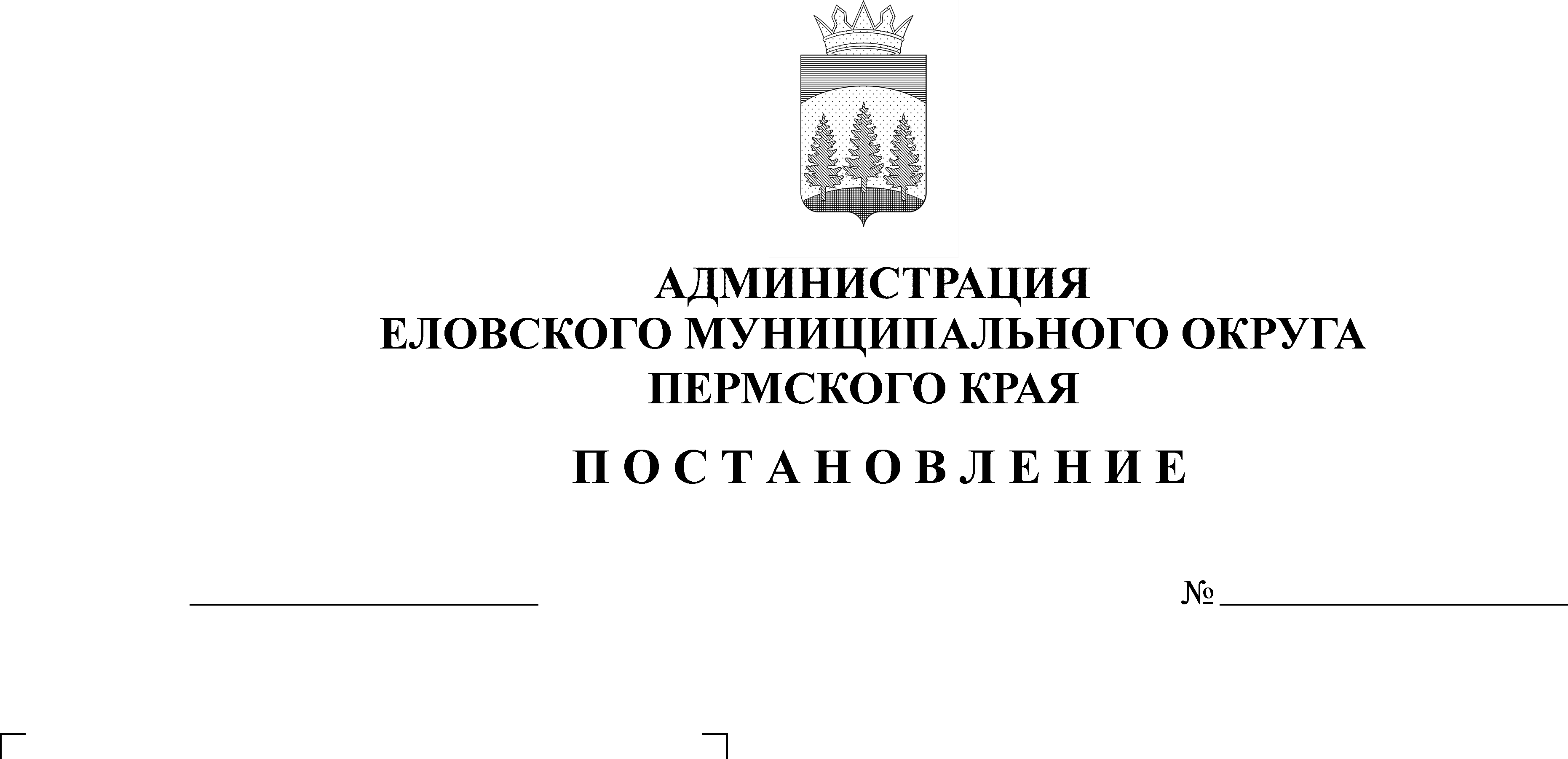 программы «Профилактика правонарушений на территории Еловского муниципального округа Пермского края» В соответствии с Федеральным законом от 06 октября 2003 г. № 131-ФЗ «Об общих принципах организации местного самоуправления в Российской Федерации», Уставом Еловского муниципального округа Пермского края, в целях совершенствования государственной многоуровневой системы профилактики правонарушенийАдминистрация Еловского муниципального округа Пермского края ПОСТАНОВЛЯЕТ:1. Утвердить прилагаемую Межведомственную программу «Профилактика правонарушений на территории Еловского муниципального округа Пермского края». 2. Настоящее постановление обнародовать на официальном сайте газеты «Искра Прикамья» и официальном сайте Еловского муниципального округа Пермского края.3. Постановление вступает в силу со дня его официального обнародования. 4. Контроль за исполнением постановления возложить на заместителя главы администрации Еловского муниципального округа по социальной политике. Глава муниципального округа – глава администрации Еловского муниципального округа Пермского края				        А.А. ЧечкинУТВЕРЖДЕНАПостановлениемАдминистрации Еловскогомуниципального округа Пермского краяот 27.02.2022 № 86-пМЕЖВЕДОМСТВЕННАЯ ПРОГРАММА«Профилактика правонарушений на территории Еловского муниципального округа Пермского края»Паспорт ПрограммыХарактеристика текущего состояния сферы реализации программы1. Общие сведения о Еловском муниципальном округе Пермского краяЕловский муниципальный округ Пермского края образован 18 ноября 2019 г. и является историческим наследником Еловского района, который был образован 24 февраля 1924 г.Еловский муниципальный округ расположен в юго-западной части Пермского края, граничит на севере с Осинским муниципальным округом, на юге с Чайковским, Куединским муниципальными округами, на востоке – с Бардымским муниципальным округом. На северо-западе территория округа на протяжении 60 км примыкает к Воткинскому водохранилищу, где проходит граница с Частинским муниципальным округом и Удмуртской Республикой. Центр Еловского муниципального округа – село Елово.Площадь территории – 144867 га, что составляет 0,9 % от всей территории Пермского края, в том числе земли: сельскохозяйственного назначения – 99067 га, населенных пунктов – 4762 га, промышленности, транспорта и связи – 614 га, лесного фонда – 11029 га, водного фонда – 13662 га, запаса – 15733 га.Численность населения в Еловском муниципальном округе в течение ряда лет имеет незначительные изменения и составляет на 01.01.2021 8591 чел., что на 197 чел. меньше, чем на 01.01.2020 (8788 чел.). Большая часть населения проживает в административном центре Еловского муниципального округа.2. Трудовая занятость населенияЭкономика Еловского муниципального округа относится к аграрному типу, специализация молочно-зерновая. Градообразующие, крупные промышленные предприятия, предприятия переработки на территории отсутствуют.Основными работодателями на территории округа являются организации бюджетной сферы. Из коммерческих организаций наибольшее число сотрудников имеют ООО «Компания «Дилия» (90 чел.), ООО «Еловская швейная фабрика» (80 чел.).Численность безработных граждан на начало 2021 года составляла 104 чел., на конец года - 83 чел.В 2021 году в программах временного трудоустройства безработных граждан, в том числе в общественных работах участвовало 10 работодателей Еловского МО, из них 5 индивидуальных предпринимателей. Всего работодателями было трудоустроено на временные (сезонные) работы 26 человек. Это были работы временного характера, не требующие дополнительной квалификации и опыта работы. В летний период 6 работодателей трудоустроили 57 несовершеннолетних граждан в возрасте от 14 до 18 лет. Кроме этого, работодатели Еловского муниципального округа активно участвовали в программах и мероприятиях по субсидированию рабочих мест при трудоустройстве безработных граждан. В результате участия работодателей в различных программах и мероприятиях по трудоустройству безработных граждан уровень безработицы в Еловском муниципальном округе по сравнению с аналогичным периодом 2020 года (2,5%) снизился на 20% и составляет 1,99%.Также в целях выведения семей из бедности и обеспечения трудовой занятости населения отделом МТУ № 5 Минсоцразвития Пермского края по Еловскому муниципальному округу в 2021 году заключено с гражданами 59 социальных контрактов:- поиск работы – 20,- осуществление индивидуальной предпринимательской деятельности – 4,- ведение личного подсобного хозяйства – 16,- по преодолению трудной жизненной ситуации – 19Всего охвачено 215 граждан3. Организация досуга населенияНа территории Еловского муниципального округа реализуются муниципальные программы «Развитие физической культуры и спорта в Еловском муниципальном округе Пермского края» и «Развитие культуры в Еловском муниципальном округе Пермского края».Для занятий физической культурой и спортом на территории Еловского муниципального округа имеются 12 плоскостных спортивных сооружений, 9 спортивных залов, 4 малогабаритных спортивных зала (в МОУ «Крюковская ООШ», структурном подразделении МОУ «Крюковская ООШ» - «Плишкаринская ООШ», МОУ «Осиновская ООШ», МОУ «Начальная школа – детский сад №3 с.Елово»), гимнастический зал в МОУ «Еловская СОШ», тренажерный зал в МБУК «Еловский культурно-досуговый центр», ледовый каток в МБУ ДО «Центр детского творчествас.Елово». В течение последних лет в Еловском муниципальном округе значительно улучшились условия для развития физической культуры, массового спорта. Произошло развитие инфраструктуры массового спорта, совершенствовалась спортивно-массовая и физкультурно-оздоровительная работа среди всех категорий и возрастных групп населения. С 2017 по 2020 гг. было отремонтировано 5 спортивных залов: МОУ «Дубровская СОШ», МОУ «Еловская СОШ», МОУ «Осиновская ООШ», филиал«МБОУ «БрюховскаяС(К)ОШИ» с. Елово», МБУК «Еловский культурно-досуговый центр». Произведен ремонт беговой дорожки в МОУ «Крюковская ООШ», благоустройство спортплощадки и ремонт беговой дорожки в МОУ «Начальная школа - детский сад №3 с. Елово». Построена прогулочная дорожка в парке длиной 1 км в рамках федерального проекта «Комфортная городская среда». В 2020 году созданы 3 спортивные площадки: с. Брюхово, с. Дуброво, с. Суганка. В результате проведенных мероприятий стабильно увеличивается численность лиц, занимающихся физической культурой и спортом. Доля граждан, занимающихся физической культурой и спортом, в общей численности населения Еловского муниципального округа увеличилась с 20,0% в 2015 году до 43% в 2020 году. Ежегодно проводится более 40 крупных спортивных мероприятий и официальных соревнований с участием команд учебных заведений и населенных пунктов Еловского муниципального округа. По привлечению к занятиям физической культуры и спорта взрослого населения организована спартакиада среди населенных пунктов, организаций, предприятий и учреждений Еловского муниципального округа.На территории округа осуществляют свою деятельность 3 муниципальных учреждения культуры:- МБУК «Еловский культурно-досуговый центр» и 15 структурных подразделений (Осиновский, Брюховский, Калиновский, Мичуринский, Дубровский, Шульдихинский, Плишкинский, Сугановский, Нижнебардинский, Ятышинский, Крюковский, Плишкаринский, Малоусинский, Шубинский и Шумовский сельские дома досуга);- МБУК «Централизованная библиотечная система» и 13 структурных подразделений (Центральная детская библиотека, Крестовская, Крюковская, Плишкаринская, Сугановская, Нижнебардинская, Малоусинская, Осиновская, Брюховская, Мичуринская, Калиновская, Шульдихинская, Дубровская сельские библиотеки);- МБОУДО «Еловская детская школа искусств».Таким образом, условия для культурного досуга населения в Еловском муниципальном округе созданы.4. Криминогенная ситуацияЗа 12 месяцев 2021 г. на территории обслуживания пункта полиции (дислокация с. Елово) МО МВД России «Осинский» зарегистрировано 148 преступлений (2020 г. - 157), снижение на 5,7%.Удельный вес раскрытых преступлений составил 68,9% (2020 г. – 70,3%).Уровень преступности в расчете на 100 тысяч населения снизился на 3,7%.За 2021 год изнасилований, разбоев, ДТП со смертельным исходом, грабежей и краж транспортных средств не зарегистрировано.Совершено 1 убийство (2020 г. – 0).Зарегистрировано 48 краж (2020 г. – 52).Выявлено 2 преступления, связанных с незаконными рубками леса.По линии незаконного оборота наркотиков за истекший период 2021 года совершено 1 преступление (2020 г. – 6).По линии незаконного оборота оружия выявлено 2 преступления (2020 г. – 5).В общественных местах совершено 31 преступление (2020 г. - 38), из них 28 преступлений совершены на улице (2020 г. - 26). Снижение зарегистрированных преступлений в общественных местах составило 18,4%, увеличение преступлений на улице на 7,7%.Преступлений экономической направленности зарегистрировано - 3 (2020 г. - 1), в том числе коррупционной направленности – 3.В ходе расследования уголовных дел выявлено 82 лица, совершивших преступления (2020 г. - 91), из них жителями Еловского муниципального округа являются 80 человек (2020 г. - 77).Проведено 36 проверок по выявлению нарушений в сфере реализации товара с признаками контрафактности. Выявлено 2 нарушения, назначены административные наказания в виде предупреждения.В сфере выявления правонарушений в области осуществления предпринимательской деятельности выявлено 1 правонарушение.Всего за 2021 год наложено штрафов на сумму 3 979 500 руб., взыскано 2 589 300 руб., процент взыскания – 65%, в т.ч. ГИБДД наложено 2 575 300 руб., взыскано 1 859 800 руб., процент взыскания – 72,2%, судом наложено 1 404 200 руб., взыскано 729 500 руб., процент взыскания – 51,9%.По данным ИЦ ГУ МВД России по Пермскому краю за 12 месяцев 2021 года на территории Еловского муниципального округа уровень подростковой преступности снижен на 40 %. Всего по итогам года несовершеннолетними совершено 6 преступлений (2020год -10), удельный вес 5,8% (сред.краев. 3,8%). По итогам года число участников преступлений осталось на уровне 2020 года и составило 8 несовершеннолетних, из них ранее совершавший преступление, в том числе в период нахождения под следствием, 1 подросток. В составе группы совершено 2 преступления (2020 г. -7), удельный вес групповой преступности – 33,3%, среднекраевой – 37,1%, количество лиц, совершивших преступление в группе- 5 (2020 г.- 4), рост - 25%. удельный вес групповой преступности 33,3% при среднекраевом 37,1%. Из участников преступлений 2 являются учащимися, 6 несовершеннолетних на момент совершения преступления не учились и не работали.На 25,0% увеличилось количество участников, совершивших преступления в состоянии алкогольного опьянения (с 4 до 5, удельный вес 62,5% (сред.краев. - 20, 7%), в том числе, в группе в состоянии опьянения совершено 1 преступление 2 лицами.Несовершеннолетними совершены преступления против собственности – 3, неправомерное завладение автомобилем или иным транспортным средством без цели хищения – 2. Совершено 1 преступление против порядка управления ст.318 УК РФ и 1 преступление против личности ч.2 ст.115 УК РФ, ч.1 ст. 163 УК РФ. Данные преступления относятся к категории средней тяжести. Анализируя личности подростков, совершивших преступления, необходимо отметить, что 5 из восьми участников преступлений  на момент совершения преступления состояли на профилактическом учете в ПДН. Семьи пятерых участников преступлений состоят на учете в КДН и ЗП, как находящиеся в СОП.На момент совершения преступлений несовершеннолетние не были охвачены организованной формой дополнительной занятости.4 участника преступлений воспитываются в неполных семьях, из них 3 воспитываются матерями, 1 отцом.По итогам 2021 года на 133,3 % выросло количество совершенных общественно опасных деяний (далее – ООД) с 3 до 7, и на 140% количество участников с 5 до 12 лиц. Несовершеннолетними совершены такие общественно опасные деяния, как кражи (ч.1ст.158 УК РФ - 4 и п. «б» ч. 2 ст. 158 УК РФ - 2, ч. 1 ст. 234.4 УК РФ - 1). Объектами кражи стали: сотовые телефоны – 3, косметика – 1, канистра с бензином и пиво - 1, кража металлических изделий из ограды дома 1. Повреждение воинских захоронений, памятников и  других мемориальных сооружений - 1.11 участников ООД на профилактическом учете на момент совершения не состояли. В ЦВСНП был помещен 1 несовершеннолетний. Родители привлечены к административной ответственности по ч.1 ст.5.35 КоАП РФ.В течение 12 месяцев 2021 года зарегистрировано 27 преступлений, совершенных в отношении несовершеннолетних, из них 1 - по ч. 2 ст.158 УК РФ (совершено знакомым), 1 - по ч.1 ст.119 УК РФ (совершено знакомым), 1- по ст.115 УК РФ, 5 –ч.1 ст.135 УК РФ (совершено опекуном), 2 - 132 УК РФ (совершено опекуном), 1- ст. 156 УК РФ (совершено опекуном), 1- ч.1ст.163 УК РФ (совершено знакомым), 15 - по ч.1 ст.157 УК РФ. Профилактическая работа с несовершеннолетними правонарушителями строится во взаимодействии с заинтересованными ведомствами. Ежеквартально на заседании КДН и ЗП рассматриваются вопросы по профилактике безнадзорности и правонарушениях несовершеннолетних на территории Еловского округа Пермского края, с заслушиванием всех субъектов профилактики.В целях снижения уровня подростковой преступности планируется:- дальнейшее совершенствование работы по повышению ответственности семьи, родителей за воспитание, образование детей, защиту их прав и законных интересов, укрепление взаимодействия заинтересованных органов по выявлению семейного и детского неблагополучия на ранней стадии кризиса;- повышение эффективности работы органов системы профилактики по профилактике употребления алкоголя, наркотиков, психотропных и токсических веществ, курительных смесей;- повышение роли ведомств системы профилактики в решении вопросов защиты прав и законных интересов детей и подростков, в том числе детей-сирот и детей, оставшихся без попечения родителей, выявление нарушений прав несовершеннолетних со стороны должностных лиц;- повышение эффективности работы по профилактике социального сиротства, безнадзорности, правонарушений и преступлений несовершеннолетних путем усиления межведомственного взаимодействия органов и учреждений системы профилактики;- своевременное выявление социального неблагополучия, осуществление ранней профилактики по совершению несовершеннолетними противоправных действий;- проведение рейдовых мероприятий по контролю за соблюдением прав и законных интересов несовершеннолетних, выявлению нарушений в сфере реализации спиртосодержащей продукции и табачных изделий в учреждениях торговли, общественными организациями, представителями субъектов профилактики, родительских комитетов.Комплексный план мероприятий на 2022-2024 годы и показатели результативности выполнения межведомственной программы№ п/пНаименование разделаСодержание разделаСодержание разделаСодержание раздела123331Наименование программы Профилактика правонарушений на территории Еловского муниципального округа Пермского краяПрофилактика правонарушений на территории Еловского муниципального округа Пермского краяПрофилактика правонарушений на территории Еловского муниципального округа Пермского края2Ответственный руководитель Заместитель главы администрации Еловского муниципального округа по социальной политикеЗаместитель главы администрации Еловского муниципального округа по социальной политикеЗаместитель главы администрации Еловского муниципального округа по социальной политике3Исполнитель программы Отдел по связям с общественностью, внутренней и социальной политике Администрации Еловского муниципального округа Пермского края (далее – ОСОВиСП)Отдел по связям с общественностью, внутренней и социальной политике Администрации Еловского муниципального округа Пермского края (далее – ОСОВиСП)Отдел по связям с общественностью, внутренней и социальной политике Администрации Еловского муниципального округа Пермского края (далее – ОСОВиСП)4Участники программы Администрация Еловского муниципального округа Пермского края (далее – Администрация);Комиссия по делам несовершеннолетних и защите их прав Еловского муниципального округа Пермского края (далее – КДНиЗП);Отдел образования Администрации Еловского муниципального округа Пермского края (далее – Отдел образования);Отдел культуры, спорта и туризма Администрации Еловского муниципального округа Пермского края (далее – ОКСиТ);Отдел по связям с общественностью, внутренней и социальной политике Администрации Еловского муниципального округа Пермского края (далее – ОСОВиСП);Отдел по Еловскому муниципальному округу Межрайонного территориального управления № 5 Министерства социального развития Пермского края (далее – МТУ №5) (по согласованию);Государственное бюджетное учреждение здравоохранения Пермского края «Еловская центральная районная больница» (далее – ГБУЗ ПК «Еловская ЦРБ») (по согласованию);Пункт полиции (дислокация с. Елово) МО МВД России «Осинский» (далее – Пункт полиции) (по согласованию);Территориальный отдел по Еловскому муниципальному округу Государственное казенное учреждение Центр занятости населения Пермского края (далее – ГКУ ЦЗН) (по согласованию);Осинский межмуниципальный филиал ФКУ УИИ ГУФСИН России по Пермскому краю (далее – ГУ ФСИН) (дислокация с. Елово) (по согласованию).Администрация Еловского муниципального округа Пермского края (далее – Администрация);Комиссия по делам несовершеннолетних и защите их прав Еловского муниципального округа Пермского края (далее – КДНиЗП);Отдел образования Администрации Еловского муниципального округа Пермского края (далее – Отдел образования);Отдел культуры, спорта и туризма Администрации Еловского муниципального округа Пермского края (далее – ОКСиТ);Отдел по связям с общественностью, внутренней и социальной политике Администрации Еловского муниципального округа Пермского края (далее – ОСОВиСП);Отдел по Еловскому муниципальному округу Межрайонного территориального управления № 5 Министерства социального развития Пермского края (далее – МТУ №5) (по согласованию);Государственное бюджетное учреждение здравоохранения Пермского края «Еловская центральная районная больница» (далее – ГБУЗ ПК «Еловская ЦРБ») (по согласованию);Пункт полиции (дислокация с. Елово) МО МВД России «Осинский» (далее – Пункт полиции) (по согласованию);Территориальный отдел по Еловскому муниципальному округу Государственное казенное учреждение Центр занятости населения Пермского края (далее – ГКУ ЦЗН) (по согласованию);Осинский межмуниципальный филиал ФКУ УИИ ГУФСИН России по Пермскому краю (далее – ГУ ФСИН) (дислокация с. Елово) (по согласованию).Администрация Еловского муниципального округа Пермского края (далее – Администрация);Комиссия по делам несовершеннолетних и защите их прав Еловского муниципального округа Пермского края (далее – КДНиЗП);Отдел образования Администрации Еловского муниципального округа Пермского края (далее – Отдел образования);Отдел культуры, спорта и туризма Администрации Еловского муниципального округа Пермского края (далее – ОКСиТ);Отдел по связям с общественностью, внутренней и социальной политике Администрации Еловского муниципального округа Пермского края (далее – ОСОВиСП);Отдел по Еловскому муниципальному округу Межрайонного территориального управления № 5 Министерства социального развития Пермского края (далее – МТУ №5) (по согласованию);Государственное бюджетное учреждение здравоохранения Пермского края «Еловская центральная районная больница» (далее – ГБУЗ ПК «Еловская ЦРБ») (по согласованию);Пункт полиции (дислокация с. Елово) МО МВД России «Осинский» (далее – Пункт полиции) (по согласованию);Территориальный отдел по Еловскому муниципальному округу Государственное казенное учреждение Центр занятости населения Пермского края (далее – ГКУ ЦЗН) (по согласованию);Осинский межмуниципальный филиал ФКУ УИИ ГУФСИН России по Пермскому краю (далее – ГУ ФСИН) (дислокация с. Елово) (по согласованию).5Цели программыОбеспечение общественной безопасности населения на территории Еловского муниципального округа Пермского края (далее – Еловский муниципальный округ).Защита и улучшение положения детей, находящихся в трудной жизненной ситуации, укрепление системы профилактики безнадзорности и правонарушений несовершеннолетних.Обеспечение общественной безопасности населения на территории Еловского муниципального округа Пермского края (далее – Еловский муниципальный округ).Защита и улучшение положения детей, находящихся в трудной жизненной ситуации, укрепление системы профилактики безнадзорности и правонарушений несовершеннолетних.Обеспечение общественной безопасности населения на территории Еловского муниципального округа Пермского края (далее – Еловский муниципальный округ).Защита и улучшение положения детей, находящихся в трудной жизненной ситуации, укрепление системы профилактики безнадзорности и правонарушений несовершеннолетних.6Задачи программы1.Обеспечение общественной безопасности населения на территории Еловского муниципального округа Пермского края:1.1. Снижение общего уровня преступности на территории Еловского муниципального округа Пермского края;1.2. Предупреждение дорожно-транспортного травматизма;1.3. Снижение количества преступлений и правонарушений в общественных местах;1.4. Совершенствование системы первичной профилактики незаконного потребления психоактивных веществ среди населения;1.5. Снижение уровня рецидивной преступности.2.Защита и улучшение положения детей, находящихся в трудной жизненной ситуации, укрепление системы профилактики безнадзорности и правонарушений несовершеннолетних:2.1. Профилактика безнадзорности и правонарушений несовершеннолетних и защита их прав2.1.1. Совершенствование системы профилактической работы по предупреждению семейного неблагополучия, социального сиротства и детской безнадзорности, и преступности;2.1.2. Развитие новых форм и технологий профилактики безнадзорности и правонарушений несовершеннолетних;2.1.3. Совершенствование системы первичной профилактики незаконного потребления психоактивных веществ среди несовершеннолетних.1.Обеспечение общественной безопасности населения на территории Еловского муниципального округа Пермского края:1.1. Снижение общего уровня преступности на территории Еловского муниципального округа Пермского края;1.2. Предупреждение дорожно-транспортного травматизма;1.3. Снижение количества преступлений и правонарушений в общественных местах;1.4. Совершенствование системы первичной профилактики незаконного потребления психоактивных веществ среди населения;1.5. Снижение уровня рецидивной преступности.2.Защита и улучшение положения детей, находящихся в трудной жизненной ситуации, укрепление системы профилактики безнадзорности и правонарушений несовершеннолетних:2.1. Профилактика безнадзорности и правонарушений несовершеннолетних и защита их прав2.1.1. Совершенствование системы профилактической работы по предупреждению семейного неблагополучия, социального сиротства и детской безнадзорности, и преступности;2.1.2. Развитие новых форм и технологий профилактики безнадзорности и правонарушений несовершеннолетних;2.1.3. Совершенствование системы первичной профилактики незаконного потребления психоактивных веществ среди несовершеннолетних.1.Обеспечение общественной безопасности населения на территории Еловского муниципального округа Пермского края:1.1. Снижение общего уровня преступности на территории Еловского муниципального округа Пермского края;1.2. Предупреждение дорожно-транспортного травматизма;1.3. Снижение количества преступлений и правонарушений в общественных местах;1.4. Совершенствование системы первичной профилактики незаконного потребления психоактивных веществ среди населения;1.5. Снижение уровня рецидивной преступности.2.Защита и улучшение положения детей, находящихся в трудной жизненной ситуации, укрепление системы профилактики безнадзорности и правонарушений несовершеннолетних:2.1. Профилактика безнадзорности и правонарушений несовершеннолетних и защита их прав2.1.1. Совершенствование системы профилактической работы по предупреждению семейного неблагополучия, социального сиротства и детской безнадзорности, и преступности;2.1.2. Развитие новых форм и технологий профилактики безнадзорности и правонарушений несовершеннолетних;2.1.3. Совершенствование системы первичной профилактики незаконного потребления психоактивных веществ среди несовершеннолетних.7Сроки реализации программы2022-2024 годы2022-2024 годы2022-2024 годы8Показатели конечного результата целей программы2022 год2023 год20248.1Снижение уровня преступности в расчете на 10 тыс. населения, (%)55,55,78.2Снижение количества   лиц, совершивших преступления, (чел)2348.3Снижение количества несовершеннолетних, совершивших преступления, (чел)2348.4Снижение количества лиц, совершивших преступления в состоянии алкогольного опьянения, (чел)5678.5Снижение количества преступлений, совершенных на улицах и других общественных местах, (ед.)4568.6Снижение количества зарегистрированных дорожно-транспортных происшествий с пострадавшими, (кол)3458.7Снижение количества семей, находящихся в социально опасном положении (кол).2422208.8Снижение количества детей, находящихся в социально опасном положении, (чел)4543408.9Снижение количества вновь выявленных семей, находящихся в социально опасном положении, (кол.)111098.10Повышение доли семей, находящихся в социально опасном положении, снятых с учета в связи с реабилитацией, (%.)2025308.11Снижение доли детей, состоящих на учете как находящихся в социально опасном положении, более двух лет, (%)1520259Ожидаемые социально-экономические последствия - уменьшение общего числа совершаемых преступлений;- снижение числа преступлений, совершенных на улицах и других местах массового пребывания граждан;- снижение уровня рецидивной и бытовой преступности;- уменьшение числа несовершеннолетних, состоящих на различных профилактических учетах.- уменьшение общего числа совершаемых преступлений;- снижение числа преступлений, совершенных на улицах и других местах массового пребывания граждан;- снижение уровня рецидивной и бытовой преступности;- уменьшение числа несовершеннолетних, состоящих на различных профилактических учетах.- уменьшение общего числа совершаемых преступлений;- снижение числа преступлений, совершенных на улицах и других местах массового пребывания граждан;- снижение уровня рецидивной и бытовой преступности;- уменьшение числа несовершеннолетних, состоящих на различных профилактических учетах.№ п/пНаименование задачи, мероприятияИсполнительПоказатели непосредственного результатаПоказатели непосредственного результатаПоказатели непосредственного результатаПоказатели непосредственного результатаПоказатели непосредственного результатаФинансирование№ п/пНаименование задачи, мероприятияИсполнительНаименование показателя непосредственного результатаЕд. изм.2022 г.2023 г.2024 г.Финансирование12456789101Обеспечение общественной безопасности населения на территории Еловского муниципального округа Пермского краяОбеспечение общественной безопасности населения на территории Еловского муниципального округа Пермского краяОбеспечение общественной безопасности населения на территории Еловского муниципального округа Пермского краяОбеспечение общественной безопасности населения на территории Еловского муниципального округа Пермского краяОбеспечение общественной безопасности населения на территории Еловского муниципального округа Пермского краяОбеспечение общественной безопасности населения на территории Еловского муниципального округа Пермского краяОбеспечение общественной безопасности населения на территории Еловского муниципального округа Пермского краяОбеспечение общественной безопасности населения на территории Еловского муниципального округа Пермского края1.1.Задача 1.1. Снижение общего уровня преступности на территории округаЗадача 1.1. Снижение общего уровня преступности на территории округаЗадача 1.1. Снижение общего уровня преступности на территории округаЗадача 1.1. Снижение общего уровня преступности на территории округаЗадача 1.1. Снижение общего уровня преступности на территории округаЗадача 1.1. Снижение общего уровня преступности на территории округаЗадача 1.1. Снижение общего уровня преступности на территории округаЗадача 1.1. Снижение общего уровня преступности на территории округа1.1.1.Установка системы видеонаблюдения в образовательных организациях, учреждениях культуры, в общественных местахОтдел образованияКоличество образовательных учреждений, учреждений культуры и общественных мест, в которых планируется установлена система видеонаблюденияЕд.2--Бюджет ЕМО (в рамках исполнения муниципального задания)1.1.1.Установка системы видеонаблюдения в образовательных организациях, учреждениях культуры, в общественных местахОКСиТКоличество образовательных учреждений, учреждений культуры и общественных мест, в которых планируется установлена система видеонаблюденияЕд.1--Бюджет ЕМО (в рамках исполнения муниципального задания)1.1.1.Установка системы видеонаблюдения в образовательных организациях, учреждениях культуры, в общественных местахТерриториальный отделКоличество образовательных учреждений, учреждений культуры и общественных мест, в которых планируется установлена система видеонаблюденияЕд.3--Бюджет ЕМО1.1.2.Осуществление совместной профилактической работы с лицами, состоящими на различных видах учетов, в том числе:- с лицами, освободившимися из мест лишения свободы по УДО и ранее судимыми;- с лицами, допускающими правонарушения в сфере семейно-бытовых отношений;- с лицами злоупотребляющими спиртными напитками, незаконно употребляющими наркотические средстваПункт полиции,КДНиЗПКоличество проведенных мероприятийШт.121212Бюджет Пермского края1.1.2.Осуществление совместной профилактической работы с лицами, состоящими на различных видах учетов, в том числе:- с лицами, освободившимися из мест лишения свободы по УДО и ранее судимыми;- с лицами, допускающими правонарушения в сфере семейно-бытовых отношений;- с лицами злоупотребляющими спиртными напитками, незаконно употребляющими наркотические средстваГБУЗ ПК «Еловская ЦРБ»,МТУ № 5Количество проведенных мероприятийШт.555Бюджет Пермского края1.1.2.Осуществление совместной профилактической работы с лицами, состоящими на различных видах учетов, в том числе:- с лицами, освободившимися из мест лишения свободы по УДО и ранее судимыми;- с лицами, допускающими правонарушения в сфере семейно-бытовых отношений;- с лицами злоупотребляющими спиртными напитками, незаконно употребляющими наркотические средстваГКУ «ЦЗН»Количество проведенных мероприятийШт.444Бюджет Пермского края1.1.3.Организация и проведение досуговых мероприятий для молодежиОтдел образованияКоличество проведенных культурно-массовых мероприятийЕд.333Бюджет ЕМО (в рамках исполнения муниципального задания)1.1.3.Организация и проведение досуговых мероприятий для молодежиОКСиТКоличество проведенных культурно-массовых мероприятийЕд.222Бюджет ЕМО (в рамках исполнения муниципального задания)1.1.4.Организация совместных рейдов по проверке мест с массовым пребыванием граждан (кафе, дома досуга)Пункт полицииКоличество проведенных рейдовЕд.242424Не требуется1.1.4.Организация совместных рейдов по проверке мест с массовым пребыванием граждан (кафе, дома досуга)ДНД «Сокол»Количество проведенных рейдовЕд.242424Не требуется1.2.Задача1.2. Предупреждение дорожно-транспортного травматизмаЗадача1.2. Предупреждение дорожно-транспортного травматизмаЗадача1.2. Предупреждение дорожно-транспортного травматизмаЗадача1.2. Предупреждение дорожно-транспортного травматизмаЗадача1.2. Предупреждение дорожно-транспортного травматизмаЗадача1.2. Предупреждение дорожно-транспортного травматизмаЗадача1.2. Предупреждение дорожно-транспортного травматизмаЗадача1.2. Предупреждение дорожно-транспортного травматизма1.2.1.Публикации в СМИ: информирование о предупреждении ДТП,размещение публикаций и информации на официальном сайте, в редакции газеты «Искра Прикамья»Отдел образования,Отдел ГИБДД ПП МВД России (дислокация с. Елово),ОСОВиСПКоличество публикацийЕд.121212Бюджет ЕМО1.2.1.Публикации в СМИ: информирование о предупреждении ДТП,размещение публикаций и информации на официальном сайте, в редакции газеты «Искра Прикамья»Редакция газеты «Искра Прикамья»Количество публикацийЕд.150150150Бюджет ЕМО1.2.2.Текущий ремонт автомобильных дорог, установка дорожных знаковТерриториальный отделДоля отремонтированных автомобильных дорог от общего числа автомобильных дорог, нуждающихся в ремонте%808285Бюджет ЕМО,Бюджет Пермского края1.2.3.Организация и проведение районного конкурса «Безопасное колесо»,участие в краевом конкурсе «Безопасное колесо»Отдел образования,Отдел ГИБДД ПП МВД России (дислокация с.Елово)Количество мероприятийЕд.222В рамках исполнения муниципального задания МБУ ДО «ЦДТ             с. Елово»1.2.4.Познавательно развлекательные мероприятия для первоклассников «Посвящение первоклассников в пешеходы.Отдел образования Отдел ГИБДД ПП МВД России (дислокация с. Елово)Количество несовершеннолетних участников мероприятийЧел.120120120Не требуется1.2.5Участие в краевом слете «ЮИД в действии»Отдел образования, Отдел ГИБДД ПП МВД России (дислокация с. Елово), Образовательные организацииКоличество несовершеннолетних участников мероприятийЧел.444В рамках исполнения муниципального задания МБУ ДО «ЦДТ с. Елово»1.3.Задача 1.3. Снижение уровня количества преступлений и правонарушений в общественных местахЗадача 1.3. Снижение уровня количества преступлений и правонарушений в общественных местахЗадача 1.3. Снижение уровня количества преступлений и правонарушений в общественных местахЗадача 1.3. Снижение уровня количества преступлений и правонарушений в общественных местахЗадача 1.3. Снижение уровня количества преступлений и правонарушений в общественных местахЗадача 1.3. Снижение уровня количества преступлений и правонарушений в общественных местахЗадача 1.3. Снижение уровня количества преступлений и правонарушений в общественных местахЗадача 1.3. Снижение уровня количества преступлений и правонарушений в общественных местах1.3.1.Привлечение для охраны общественного порядка при проведении культурно-массовыхмероприятий добровольной народной дружиныАдминистрацияКоличество мероприятийЕд.242424Бюджет Пермского края,Бюджет ЕМО1.3.1.Привлечение для охраны общественного порядка при проведении культурно-массовыхмероприятий добровольной народной дружиныОКСиТКоличество мероприятийЕд.444Бюджет Пермского края,Бюджет ЕМО1.3.2.Осуществление осмотров зданий на предмет выявления и ликвидации последствий экстремистской деятельности, проявляющихся в виде нанесения символов и знаков экстремистской направленности, выявления мест возможных для закладки взрывных устройств.Администрация,Пункт полицииКоличество зданийЕд.121212Не требуется1.3.3.Проведение информационной и разъяснительной работы о способах и методах защиты жизни, здоровья и имуществаграждан от преступных посягательств, формирование позитивного общественного мнения о правоохранительной деятельности и результатах работы по профилактике правонарушенийАдминистрация,Пункт полицииКоличество проведенных информационных встреч, распространение печатных материалов данной тематики на встречахЕд.888Не требуется1.3.4.Создание условий для функционирования ДНДАдминистрация,Пункт полицииКоличество участников ДНДЧел.456Не требуется1.4.Задача 1.4. Совершенствование системы первичной профилактики незаконного потребления психоактивных веществ седи населенияЗадача 1.4. Совершенствование системы первичной профилактики незаконного потребления психоактивных веществ седи населенияЗадача 1.4. Совершенствование системы первичной профилактики незаконного потребления психоактивных веществ седи населенияЗадача 1.4. Совершенствование системы первичной профилактики незаконного потребления психоактивных веществ седи населенияЗадача 1.4. Совершенствование системы первичной профилактики незаконного потребления психоактивных веществ седи населенияЗадача 1.4. Совершенствование системы первичной профилактики незаконного потребления психоактивных веществ седи населенияЗадача 1.4. Совершенствование системы первичной профилактики незаконного потребления психоактивных веществ седи населенияЗадача 1.4. Совершенствование системы первичной профилактики незаконного потребления психоактивных веществ седи населения1.4.1.Осуществление общественного контроля за соблюдение законодательства в сфере оборота алкогольной и спиртосодержащей продукции, проведение правовых просветительских акцийАдминистрация, Общественные организации,ГБУЗ ПК «Еловская ЦРБ»Количество проверенных объектовЕд.444Не требуется1.4.2.Размещение информации о вреде употребления алкогольной продукции, психоактивных веществ, табакокурения, в районной газете, а официальном сайте ЕМОГБУЗ ПК «Еловская ЦРБ»Количество публикацийШт.121212Не требуется1.5.Задача 1.5. Снижение уровня рецидивной преступностиЗадача 1.5. Снижение уровня рецидивной преступностиЗадача 1.5. Снижение уровня рецидивной преступностиЗадача 1.5. Снижение уровня рецидивной преступностиЗадача 1.5. Снижение уровня рецидивной преступностиЗадача 1.5. Снижение уровня рецидивной преступностиЗадача 1.5. Снижение уровня рецидивной преступностиЗадача 1.5. Снижение уровня рецидивной преступности1.5.1.Обеспечение рабочими местами граждан, освободившихся из мест лишения свободыГКУ «ЦЗН»МТУ № 5Количество трудоустроенных, освободившихся из мест лишения свободыЧел.222Не требуется1.5.2.Квотирование рабочих мест для лиц, освободившихся из мест лишения свободыГКУ «ЦЗН»Определение квоты рабочих мест для лиц, освободившихся из мест лишения свободыЕд.234Не требуется1.5.3.Создание программ по реабилитации лиц, освободившихся из мест лишения свободыГКУ «ЦЗН»Доля лиц, освободившихся из мест лишения свободы, прошедших программу реабилитации, от общего числа лиц, освободившихся из мест лишения свободы в текущем году%.808590Бюджет Пермского края2.Защита и улучшение положения детей, находящихся в трудной жизненной ситуации, укрепление системы профилактики безнадзорности и правонарушений несовершеннолетнихЗащита и улучшение положения детей, находящихся в трудной жизненной ситуации, укрепление системы профилактики безнадзорности и правонарушений несовершеннолетнихЗащита и улучшение положения детей, находящихся в трудной жизненной ситуации, укрепление системы профилактики безнадзорности и правонарушений несовершеннолетнихЗащита и улучшение положения детей, находящихся в трудной жизненной ситуации, укрепление системы профилактики безнадзорности и правонарушений несовершеннолетнихЗащита и улучшение положения детей, находящихся в трудной жизненной ситуации, укрепление системы профилактики безнадзорности и правонарушений несовершеннолетнихЗащита и улучшение положения детей, находящихся в трудной жизненной ситуации, укрепление системы профилактики безнадзорности и правонарушений несовершеннолетнихЗащита и улучшение положения детей, находящихся в трудной жизненной ситуации, укрепление системы профилактики безнадзорности и правонарушений несовершеннолетнихЗащита и улучшение положения детей, находящихся в трудной жизненной ситуации, укрепление системы профилактики безнадзорности и правонарушений несовершеннолетних2.1.Профилактика безнадзорности и правонарушений несовершеннолетних и защита их правПрофилактика безнадзорности и правонарушений несовершеннолетних и защита их правПрофилактика безнадзорности и правонарушений несовершеннолетних и защита их правПрофилактика безнадзорности и правонарушений несовершеннолетних и защита их правПрофилактика безнадзорности и правонарушений несовершеннолетних и защита их правПрофилактика безнадзорности и правонарушений несовершеннолетних и защита их правПрофилактика безнадзорности и правонарушений несовершеннолетних и защита их правПрофилактика безнадзорности и правонарушений несовершеннолетних и защита их прав2.1.1.Задача 2.1.1. Совершенствование системы профилактической работы по предупреждению семейного неблагополучия, социального сиротства, детской безнадзорности и преступностиЗадача 2.1.1. Совершенствование системы профилактической работы по предупреждению семейного неблагополучия, социального сиротства, детской безнадзорности и преступностиЗадача 2.1.1. Совершенствование системы профилактической работы по предупреждению семейного неблагополучия, социального сиротства, детской безнадзорности и преступностиЗадача 2.1.1. Совершенствование системы профилактической работы по предупреждению семейного неблагополучия, социального сиротства, детской безнадзорности и преступностиЗадача 2.1.1. Совершенствование системы профилактической работы по предупреждению семейного неблагополучия, социального сиротства, детской безнадзорности и преступностиЗадача 2.1.1. Совершенствование системы профилактической работы по предупреждению семейного неблагополучия, социального сиротства, детской безнадзорности и преступностиЗадача 2.1.1. Совершенствование системы профилактической работы по предупреждению семейного неблагополучия, социального сиротства, детской безнадзорности и преступностиЗадача 2.1.1. Совершенствование системы профилактической работы по предупреждению семейного неблагополучия, социального сиротства, детской безнадзорности и преступности2.1.1.1.Проведение «Дней права» и «Дней здоровья» среди детей и подростков.Отдел образованияКоличество проведенных мероприятийЕд.999Не требуется2.1.1.2.Проведение бесед с учащимися инспекторами по делам несовершеннолетних: «Административная и уголовная ответственность»Пункт полиции, Образовательные учрежденияКоличество проведенных бесед.Ед.888Не требуется2.1.1.3.Организация и проведение тематических и игровых программ, спортивных соревнований, направленных на формирование здорового образа жизни несовершеннолетних.ОКСиТ,Отдел образованияКоличество проведенных мероприятий.Ед.161616В рамках исполнения муниципального задания МБУ ДО «ЦДТс. Елово», МБУК «ЕКДЦ»2.1.1.4.Размещение социальной рекламы, направленной на профилактику правонарушений в бытовой сфере, в том числе семейного неблагополучияПункт полиции,ОСОВиСПКоличество проведенных рекламных акцийЕд.666Не требуется2.1.2.Задача 2.1.2. Развитие новых форм и технологий профилактики безнадзорности и правонарушений несовершеннолетнихЗадача 2.1.2. Развитие новых форм и технологий профилактики безнадзорности и правонарушений несовершеннолетнихЗадача 2.1.2. Развитие новых форм и технологий профилактики безнадзорности и правонарушений несовершеннолетнихЗадача 2.1.2. Развитие новых форм и технологий профилактики безнадзорности и правонарушений несовершеннолетнихЗадача 2.1.2. Развитие новых форм и технологий профилактики безнадзорности и правонарушений несовершеннолетнихЗадача 2.1.2. Развитие новых форм и технологий профилактики безнадзорности и правонарушений несовершеннолетнихЗадача 2.1.2. Развитие новых форм и технологий профилактики безнадзорности и правонарушений несовершеннолетнихЗадача 2.1.2. Развитие новых форм и технологий профилактики безнадзорности и правонарушений несовершеннолетних2.1.2.1.Проведение культурно-массовых мероприятий, направленных на повышение значимости семейных ценностей, укрепление статуса семьи.Отдел образованияКоличество мероприятийЕд.444В рамках исполнения муниципального задания учреждений культуры и образования2.1.2.1.Проведение культурно-массовых мероприятий, направленных на повышение значимости семейных ценностей, укрепление статуса семьи.ОКСиТКоличество мероприятийЕд.999В рамках исполнения муниципального задания учреждений культуры и образования2.1.2.2.Проведение творческих, молодежных и детских смотров – конкурсов и фестивалей, направленных на реализацию творческого потенциала молодежиОтдел образования,ОКСиТКоличество проводимых конкурсов и фестивалейЕд.101010В рамках исполнения муниципального задания МБУ ДО «ЦДТс. Елово»2.1.2.3.Развитие на территории краевого проекта «Наставничество»Администрация,Субъекты системы профилактикиКоличество наставниковЧел.3510Не требуется2.1.3.Задача 2.1.3. Совершенствование системы первичной профилактики незаконного потребления психоактивных веществ среди несовершеннолетнихЗадача 2.1.3. Совершенствование системы первичной профилактики незаконного потребления психоактивных веществ среди несовершеннолетнихЗадача 2.1.3. Совершенствование системы первичной профилактики незаконного потребления психоактивных веществ среди несовершеннолетнихЗадача 2.1.3. Совершенствование системы первичной профилактики незаконного потребления психоактивных веществ среди несовершеннолетнихЗадача 2.1.3. Совершенствование системы первичной профилактики незаконного потребления психоактивных веществ среди несовершеннолетнихЗадача 2.1.3. Совершенствование системы первичной профилактики незаконного потребления психоактивных веществ среди несовершеннолетнихЗадача 2.1.3. Совершенствование системы первичной профилактики незаконного потребления психоактивных веществ среди несовершеннолетнихЗадача 2.1.3. Совершенствование системы первичной профилактики незаконного потребления психоактивных веществ среди несовершеннолетних2.1.3.1.Проведение межведомственных ОПМ, рейдов различной направленностиПункт полиции,Отдел образования,КДН и ЗПКоличество проведенных рейдовЕд.101010Не требуется2.1.3.2.Содействие трудоустройству лиц, освободившихся из мест лишения свободы, в том числе несовершеннолетних (достигших 14-летнего возраста), осужденных условно и досрочно освобожденных из мест лишения свободыГКУ «ЦЗН»Доля трудоустроенных лиц от общего числа лиц, освободившихся из мест лишения свободы%.707580Не требуется2.1.3.3.Организация летней занятости учащихся, состоящих на профилактических учетахОтдел образования, Образовательные учрежденияУчреждения культурыДоля несовершеннолетних учетных категорий, охваченных различными формами летней занятости, от общего числа несовершеннолетних учетных категорий%.808590Бюджет ЕМО, бюджет Пермского края2.1.3.4.Осуществление проверок за соблюдением организациями, осуществляющими реализацию алкогольной продукции,законодательства в сфере оборота алкогольной и спиртосодержащей продукции, в том числе в части запрещения розничной продажи алкогольных напитков несовершеннолетнимОбщественные организации, ДНД «Сокол»Количество проведенных проверокЕд.444Не требуется